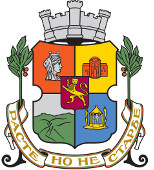 П Р А В И Л А ЗА УЧАСТИЕ, ОЦЕНКА, ОБХВАТ  И ФИНАНСИРАНЕ НА ДЕЙНОСТИТЕ ПО ИЗПЪЛНЕНИЕ НА ПРОЕКТНИ ИДЕИ ПО  ИНИЦИАТИВА „АКАДЕМИЯ ЗА ВИЗИОНЕРИ“ НА СТОЛИЧНА ОБЩИНАГр. София, 2023Раздел I. ОБЩИ ПОЛОЖЕНИЯЧл. 1.  Настоящите Правила за участие, оценка, обхват и финансиране на дейностите по изпълнение на проектни идеи по  инициатива „Академия за ВИЗИОНЕРИ“ на Столична община, наричани по нататък в документа „Правилата“ уреждат критериите за участие, обхвата на дейностите и разпределението на функциите, времевия график, процедурата за оценка и финансиране на проектни идеи, реализацията и отчета на проектните идеи в „Академия за ВИЗИОНЕРИ“ на Столична община.  Чл. 2. Инициативата „Академия за ВИЗИОНЕРИ“, наричана по нататък за краткост „Инициативата“  е младежка инициатива със свободен достъп, която традиционно присъства в Годишен календарен план на дирекция „Спорт и младежки дейности“, дейност 714 „Спортни бази за спорт за всички“. Раздел II.ЦЕЛИ Чл. 3. (1) Инициативата подпомага младите хора на  столицата в създаването и реализирането на умни решения в полза на общността и иновативни идеи с кауза.(2) Инициативата осигурява професионална менторска подкрепа от водещи експерти в различни тематични направления; (3) Инициативата представя работещи модели и добри практики в международен мащаб;(4) Инициативата стимулира работата в екип и обмяната на опит.Раздел III.КРИТЕРИИ ЗА УЧАСТИЕ И НАЧИН НА ВКЛЮЧВАНЕЧл. 4. (1) Право на участие в инициативата имат всички младежи на възраст от 15 до 29 години включително, съгласно § 1, т. 1 от Допълнителните разпоредби на Закона за младежта, живеещи на територията на Столична община..(2) За включване в Инициативата, участниците попълват Информационна карта (Приложение № 1) и  Декларация за съгласие за обработване на лични данни (Приложение № 2), които изпращат по електронна поща. (3) Участниците се информират за възможността за оттегляне на съгласието си за обработване на лични данни чрез Декларация за оттегляне на съгласието за обработване на лични данни (Приложение № 3)Раздел IV.ОБХВАТ НА ДЕЙНОСТИТЕ И РАЗПРЕДЕЛЕНИЕ НА ФУНКЦИИТЕЧл. 5. Дейностите, които се изпълняват по Инициативата:1. Дейностите се реализират на територията на Столична община. 2. Дейностите се изпълняват чрез менторска подкрепа при разработване на иновативните идеи.3. Дейностите се изпълняват в Направленията са тематичните области, в които младите хора разработват проектни идеи. Направленията могат да се променят, спрямо потребностите и интересите на младите хора.4. Дейностите се провеждат чрез представяния на добри практики и утвърдени работещи модели в международен мащаб.5. Дейностите се изпълняват чрез оказване на  организационно и логистично съдействие на младежките екипи при реализация на проектите от Отдел „Младежки дейности“ на дирекция „Спорт и младежки дейности, който съдейства вкл. за популяризиране на проектните идеи. Раздел V.ВРЕМЕВИ ГРАФИКЧл. 6. Жизненият цикъл от кандидатстване до изпълнение на Проектни идеи се реализират във времеви диапазони:Раздел VI.ОЦЕНКА И ФИНАНСИРАНЕ НА ИДЕЙНИ ПРЕДЛОЖЕНИЯЧл. 7. След приключване на менторските сесии, младежките екипи разписват Формуляр на идеен проект с финансов план (Приложение № 4)Чл. 8. Със заповед на кмета на Столична община се сформира комисия за оценка на Проектните идеи в състава на която се включват служители на администрацията на Столична община и доказани експерти в различните направления – ментори, съобразно професионална експертиза. Чл. 9. За своята работа Комисията съставя Протокол с предложение за финансиране на проекти, който се представя на заместник-кмет Направление „Култура, образование, спорт и младежки дейности“ за одобрение.   Чл. 10. Финансирането на проектите се извършва с план-сметка, одобрена от заместник-кмет Направление „Култура, образование, спорт и младежки дейности“, изготвена въз основа на подадените от младежките екипи и съгласувани с менторите финансови планове. Чл. 11. Средствата се планират в Дейност 714 „Спортни бази за спорт за всички“, Годишен календарен план на дирекция „Спорт и младежки дейности“. Чл. 12. Разходите се извършват от дирекция „Спорт и младежки дейности“ срещу  разходооправдателни документи, в съответствие със Системата за финансово управление и контрол на Столична община    Раздел VII.РЕАЛИЗАЦИЯ НА ОДОБРЕНИТЕ ЗА ФИНАНСИРАНЕ ПРОЕКТИ И ОТЧЕТЧл. 13. Реализацията на одобрените за финансиране проекти стартира след утвърдена от заместник-кмет на Направление „Култура, образование, спорт и младежки дейности“ план-сметка. Чл. 14. След приключване реализацията на проектните идеи, младежките екипи разписват Формуляр за съдържателен и финансов отчет  (Приложение № 5)Чл. 15. Въз основа на получените съдържателни и финансови отчети, дирекция „Спорт и младежки дейности“, изготвя Доклад с отчет за реализираните проектни дейности за утвърждаване от заместник-кмет на Направление „Култура, образование, спорт и младежки дейности“. Раздел VIII.ЗАКЛЮЧИТЕЛНИ РАЗПОРЕДБИ§ 1. Настоящите правила се утвърждават със заповед на кмета на Столична община§ 2. Контролът по изпълнението и спазването на правилата се осъществява от зам.-кмета в направление „Култура, образование, спорт и младежки дейности“.§ 3. За неуредените в тези правила въпроси се прилагат разпоредбите на ЗДОИ.§ 4. Образецът на Информационна карта (Приложение № 1); Декларация за съгласие за обработване на лични данни (Приложение № 2); Декларация за оттегляне на съгласието за обработване на лични данни (Приложение № 3); Формуляр на идеен проект с финансов план (Приложение № 4); Формуляр за съдържателен и финансов отчет  (Приложение № 5) са неразделна част от настоящите правила.§ 5. Промяна в настоящите правила се извършва със заповед на кмета на Столична община.ПРИЛОЖЕНИЕ:ЗаписванеМарт – майОткриване на Академия  - официално публично събитие Май-юниМенторски сесии Май-юли Практически занимания, лекции и интерактивни презентации на добри практики в международен мащаб от водещи експертиМай-юлиОдобряване финансирането на иновативни идеиЮни - юлиРеализация на одобрените за финансиране младежки идеиЮни – ноемвриЗакриване на „Академия за ВИЗИОНЕРИ“ – официално публично  представяне на реализираните проектиДекември 